PRILOGA 1Na podlagi sedmega odstavka 40. člena Zakona o visokem šolstvu (Uradni list RS, št. 32/12 - uradno prečiščeno besedilo, 40/12 – ZUJF, 57/12 – ZPCP-2D, 109/12, 85/14, 75/16, 61/17 – ZUPŠ in 65/17) in šestega odstavka 21. člena Zakona o Vladi Republike Slovenije (Uradni list RS, št. 24/05 – uradno prečiščeno besedilo, 109/08, 38/10 – ZUKN, 8/12, 21/13, 47/13 – ZDU-1G, 65/14 in 55/17) je Vlada Republike Slovenije na … seji dne …  sprejelaSKLEPo soglasju k vsebini razpisa za vpis v dodiplomske in enovite magistrske študijske programe v študijskem letu 2020/2021I.Vlada Republike Slovenije daje soglasje k vsebini razpisov za vpis v dodiplomske in enovite magistrske študijske programe v študijskem letu 2020/2021, ki so jih sprejeli:Senat Univerze v Ljubljani dne 26. 11. 2019 in spremembe dne 13. 1. 2020, Senat Univerze v Mariboru dne 26. 11. 2019 in spremembe dne 10. 1. 2020, Senat Univerze na Primorskem dne 20. 11. 2019 in spremembe dne 13. 12. 2019, Senat Fakultete za informacijske študije v Novem mestu 28. 11. 2019,Senat Univerze v Novi Gorici dne 6. 11. 2019 za redni študij po univerzitetnih študijskih programih Fizika in astrofizika za kraj izvajanja Ajdovščina, Kulturna zgodovina za kraj izvajanja Nova Gorica, Slovenistika za kraj izvajanja Nova Gorica in Okolje za kraj izvajanja Vipava ter visokošolskih strokovnih študijskih programih Gospodarski inženiring za kraj izvajanja Vipava in Vinogradništvo in vinarstvo za kraj izvajanja Vipava, Senat Fakultete za dizajn, samostojnega visokošolskega zavoda, pridružene članice Univerze na Primorskem dne 27. 11. 2019 za redni študij po visokošolskem strokovnem študijskem programu Dizajn za kraj izvajanja Trzin,Senat Fakultete za tehnologijo polimerov dne 27. 11. 2019 za redni študij po visokošolskem strokovnem študijskem programu Tehnologija polimerov za kraj izvajanja Slovenj Gradec,Senat Fakultete za uporabne družbene študije v Novi Gorici dne 28. 11. 2019 in sprememba dne 4. 12. 2019 za redni študij po univerzitetnem študijskem programu Socialni menedžment za kraj izvajanja Nova Gorica,Senat Fakultete za zdravstvo Angele Boškin dne 26. 11. 2019 za redni študij po visokošolskem strokovnem študijskem programu Zdravstvena nega za kraj izvajanja Jesenice,Senat Gea College – Fakultete za podjetništvo dne 28. 11. 2019 za redni študij po visokošolskem strokovnem študijskem programu Podjetništvo za kraj izvajanja Ljubljana,Senat Mednarodne fakultete za družbene in poslovne študije dne 27. 11. 2019 za redni študij po univerzitetnem študijskem programu Ekonomija v sodobni družbi in po visokošolskem strokovnem študijskem programu Poslovanje v sodobni družbi za kraj izvajanja Celje,Senat Nove Univerze dne 29. 11. 2019 za redni študij po univerzitetnem študijskem programu Pravo za kraj izvajanja Nova Gorica in za redni študij po univerzitetnem študijskem programu Javna uprava za kraj izvajanja Kranj ter spremembe dne 9. 12. 2019 in dne 13. 12. 2019 za redni študij po univerzitetnem študijskem programu Javna uprava za kraj izvajanja Kranj,Senat Univerze v Novem mestu dne 29. 11. 2019 za redni študij po visokošolskih strokovnih študijskih programih Upravljanje in poslovanje ter Poslovna informatika, Tehnologije in sistemi in Zdravstvena nega za kraj izvajanja Novo mesto,Senat Visoke šole za varstvo okolja dne 25. 11. 2019 za redni študij po visokošolskem strokovnem študijskem programu Varstvo okolja in ekotehnologije za kraj izvajanja Velenje.II.Seznam študijskih programov s številom vpisanih mest po posameznih visokošolskih zavodih je kot priloga sestavni del tega sklepa.III.Ta sklep začne veljati s sprejetjem.Ljubljana, dne … januarja 2020Številka:                                                                                                   Stojan Tramte                                                                                             GENERALNI SEKRETARPREJMEJO:Ministrstvo za izobraževanje, znanost in šport, Masarykova cesta 16, 1000 LjubljanaUniverza v Ljubljani, Kongresni trg 12, 1000 LjubljanaUniverza v Mariboru, Slomškov trg 15, 2000 MariborUniverza na Primorskem, Titov trg 4, 6000 KoperFakulteta za informacijske študije v Novem mestu, Ljubljanska cesta 31A, 8000 Novo mestoUniverza v Novi Gorici, Vipavska cesta 13, Rožna dolina, 5000 Nova GoricaFakulteta za dizajn, samostojni visokošolski zavod, pridružena članica Univerze na Primorskem, Prevale 10, 1236 Trzin Fakulteta za tehnologijo polimerov, Ozare 19, 2380 Slovenj Gradec Fakulteta za uporabne družbene študije v Novi Gorici, Gregorčičeva ulica 19, 5000 Nova GoricaFakulteta za zdravstvo Angele Boškin, Spodnji Plavž 3, 4270 Jesenice Gea College – Fakulteta za podjetništvo, Dunajska cesta 156, 1000 LjubljanaMednarodna fakulteta za družbene in poslovne študije, Mariborska cesta 7, 3000 CeljeNova Univerza, Delpinova ulica 18B, 5000 Nova GoricaUniverza v Novem mestu, Na Loko 2, 8000 Novo mestoVisoka šola za varstvo okolja, Trg mladosti 7, 3320 VelenjeSlužba Vlade RS za zakonodajoMinistrstvo za financePriloga Sklepa o soglasju k razpisu za vpis v dodiplomske in enovite magistrske študijske programe v študijskem letu 2020/2021 * Število vpisnih mest je omejeno z razpisanimi vpisnimi mesti za 1. letnik generacije.** Samo mesta za diplomanteLegendi:Študijski program:EM – enoviti magistrski študijski program druge stopnjeUN – univerzitetni študijski program prve stopnjeVS – visokošolski študijski program prve stopnjeVisokošolski zavod:UNIVERZA V LJUBLJANI (UL)	Akademija za glasbo (UL AG)	Akademija za gledališče, radio, film in televizijo (UL AGRFT)	Akademija za likovno umetnost in oblikovanje (UL ALUO)	Biotehniška fakulteta (UL BF)	Ekonomska fakulteta (UL EF)	Fakulteta za arhitekturo (UL FA)	Fakulteta za družbene vede (UL FDV)	Fakulteta za elektrotehniko (UL FE)	Fakulteta za farmacijo (UL FFA)	Fakulteta za gradbeništvo in geodezijo (UL FGG)	Fakulteta za kemijo in kemijsko tehnologijo (UL FKKT)	Fakulteta za matematiko in fiziko (UL FMF)	Fakulteta za pomorstvo in promet (UL FPP)	Fakulteta za računalništvo in informatiko (UL FRI)	Fakulteta za socialno delo (UL FSD)	Fakulteta za strojništvo (UL FS)	Fakulteta za šport (UL FŠ)	Fakulteta za upravo (UL FU)	Filozofska fakulteta (UL FF)	Medicinska fakulteta (UL MF)	Naravoslovnotehniška fakulteta (UL NTF)	Pedagoška fakulteta (UL PEF)	Pravna fakulteta (UL PF)	Teološka fakulteta (UL TEOF)	Veterinarska fakulteta (UL VF)	Zdravstvena fakulteta (UL ZF)	UNIVERZA V MARIBORU (UM)	Ekonomsko-poslovna fakulteta (UM EPF)	Fakulteta za elektrotehniko, računalništvo in informatiko (UM FERI)	Fakulteta za energetiko (UM FE)	Fakulteta za gradbeništvo, prometno inženirstvo in arhitekturo (UM FGPA)	Fakulteta za kemijo in kemijsko tehnologijo (UM FKKT)	Fakulteta za kmetijstvo in biosistemske vede (UM FKBV)	Fakulteta za logistiko (UM FL)	Fakulteta za naravoslovje in matematiko (UM FNM)	Fakulteta za organizacijske vede (UM FOV)	Fakulteta za strojništvo (UM FS)	Fakulteta za turizem (UM FT)	Fakulteta za varnostne vede (UM FVV)	Fakulteta za zdravstvene vede (UM FZV)	Filozofska fakulteta (UM FF)	Medicinska fakulteta (UM MF)	Pedagoška fakulteta (UM PEF)	Pravna fakulteta (UM PF)	UNIVERZA NA PRIMORSKEM (UP)Fakulteta za humanistične študije (UP FHŠ)	Fakulteta za management (UP FM)	Fakulteta za matematiko, naravoslovje in informacijske tehnologije (UP FAMNIT)	Fakulteta za turistične študije – Turistica (UP FTŠ Turistica)	Pedagoška fakulteta (UP PEF)	Fakulteta za vede o zdravju (UP FVZ)	UNIVERZA V NOVI GORICI (UNG)	Fakulteta za naravoslovje (UNG FN)	Fakulteta za humanistiko (UNG FH)	Fakulteta za znanosti o okolju (UNG FZO)	Poslovno–tehniška fakulteta (UNG PTF)	Visoka šola za vinogradništvo in vinarstvo (UNG VŠVV)	NOVA UNIVERZA (NU)Nova univerza, Evropska pravna fakulteta (NU, Evro-PF)Nova univerza, Fakulteta za državne in evropske študije (NU, FDŠ)UNIVERZA V NOVEM MESTU (UNM)Univerza v Novem mestu Fakulteta za ekonomijo in informatiko Novo mesto (UNM FEI)	Univerza v Novem mestu Fakulteta za strojništvo (UNM FS)Univerza v Novem mestu Fakulteta za zdravstvene vede (UNM FZV)SAMOSTOJNI VISOKOŠOLSKI ZAVODI	Fakulteta za dizajn, samostojni visokošolski zavod, pridružena članica Univerze na Primorskem (FD)	Fakulteta za informacijske študije v Novem mestu (FIŠ)	Fakulteta za tehnologijo polimerov (FTPO)	Fakulteta za uporabne družbene študije v Novi Gorici (FUDŠ)	Fakulteta za zdravstvo Angele Boškin (FZAB)	Gea College – Fakulteta za podjetništvo (GEA COLLEGE - FP)	Mednarodna fakulteta za družbene in poslovne študije (MFDPŠ)	Visoka šola za varstvo okolja (VŠVO)OBRAZLOŽITEVObrazložitev h gradivu Vlade Republike SlovenijeRazpis za vpis v dodiplomske in enovite magistrske študijske programe v študijskem letu 2020/2021 Predlog razpisa za vpis v dodiplomske in enovite magistrske študijske programe v študijskem letu 2020/2021 vključuje vpisna mesta za:javne visokošolske zavode: Univerza v Ljubljani (UL), Univerza v Mariboru (UM), Univerza na Primorskem (UP) in Fakulteta za informacijske študije v Novem mestu (FIŠ) terkoncesionirane študijske programe na zasebnih visokošolskih zavodih za redni študij: Univerza v Novi Gorici (UNG), Fakulteta za dizajn, samostojni visokošolski zavod, pridružena članica Univerze na Primorskem (FD), Fakulteta za tehnologijo polimerov (FTPO), Fakulteta za uporabne družbene študije v Novi Gorici (FUDŠ), Fakulteta za zdravstvo Angele Boškin (FZAB), Gea College – Fakulteta za podjetništvo (GEA COLLEGE - FP), Mednarodna fakulteta za družbene in poslovne študije (MFDPŠ), Nova univerza (NU), Univerza v Novem mestu (UNM), in Visoka šola za varstvo okolja (VŠVO).Za leto 2020/2021 je v soglasje Vladi Republike Slovenije predlagano naslednje število vpisnih mest za:Državljane Republike Slovenije in državljane članic EU:vpis v 1. letnik: skupaj 16.365 vpisnih mest, in sicer 14.054 mest za redni študij in 2.311 mest za izredni študij;vpis v višji letnik (po merilih za prehode oziroma pod pogoji za hitrejše napredovanje): skupaj 4.857 vpisnih mest, in sicer 3.070 mest za redni študij in 1.787 mest za izredni študij. Pri čemer je visokošolskim zavodom omogočeno tudi, da glede na dejanski vpis v preteklih študijskih letih z vpisom študentom v višjih letnikih dosežejo kvoto mest odobrenih za vpis v 1. letnik za pretekle generacije; vzporedni vpis in vpis na mesta za diplomante: skupaj 726 vpisnih mest, in sicer 552 mest za redni študij in 174 mest za izredni študij;Slovence brez slovenskega državljanstva in tujce iz držav nečlanic EU: vpis v 1. letnik: skupaj 2.271 vpisnih mest, in sicer 1.692 za redni študij in 579 za izredni študij.Tabela 1: Pregled predlaganih vpisnih mest za vpis v 1. letnik za študijsko leto 2020/2021Opomba: Vpisna mesta za dvopredmetne študijske programe so šteta kot 0,5.Koncesionarjem Vlada RS daje soglasje k vpisnim mestom za redni študij. Zato pri UNG, NU, UNM in zasebnih samostojnih visokošolskih zavodih ni podatka za izredni študij. Tabela 2: Pregled razpisanih vpisnih mest za vpis v 1. letnik Državljanov Republike Slovenije in državljanov članic EU za študijsko leto 2020/2021 in primerjava s predlogom razpisa za študijsko leto 2019/20Opomba: Vpisna mesta za dvopredmetne študijske programe so šteta kot 0,5.Koncesionarjem Vlada RS daje soglasje k vpisnim mestom za redni študij, zato pri njih ni podatka za izredni študij. Primerjava vpisnih mest za študijsko leto 2020/2021 z lanskim razpisom Trend zmanjševanja vpisnih mest za vpis v 1. letnik državljanov Republike Slovenije in državljanov članic EU za študijsko leto 2020/2021 se za redni študij nadaljuje. V primerjavi z lanskoletnim razpisom visokošolski zavodi razpisujejo 33 vpisnih mest manj za redni študij. Število vpisnih mest za izredni študij se prav tako zmanjšuje, in sicer za 14 vpisnih mest. Skupno število razpisanih vpisnih mest je glede na predlog razpisa za študijsko leto 2019/2020 tako manjše za 47 vpisnih mest.Povečujejo se predlagana vpisna mesta za vpis v 1. letnik za študijsko leto 2020/2021 za Slovence brez slovenskega državljanstva in tujce iz držav nečlanic EU v primerjavi z lanskim letom, in sicer iz 2.222 vpisnih mest na 2.271 vpisnih mest, torej za 49 vpisnih mest. Predlagano višje število vpisnih mest za Slovence brez slovenskega državljanstva in tujce iz držav nečlanic EU je posledica povečanih aktivnosti, ki jih visokošolski zavodi v zadnjih letih usmerjajo v internacionalizacijo in v povečano sodelovanje s tujimi trgi. Visokošolski zavodi poročajo, da beležijo izrazito povečanje zanimanja za študij s strani tujcev.Novi študijski programi v študijskem letu 2020/2021  V študijskem letu 2020/2021 Univerza na Primorskem prvič razpisuje nov univerzitetni študijski program Socialna pedagogika (UP PEF). Preimenovanje študijskih programov v študijskem letu 2020/2021  Univerzitetni študijski program prve stopnje Uporabne družbene študije Fakultete za uporabne družbene študije se preimenuje v Socialni menedžment.Univerzitetni študijski program prve stopnje Turizem Fakultete za turizem Univerze v Mariboru se preimenuje v Turizem: Sodelovanje in razvoj. Prav tako se preimenuje visokošolski strokovni študijski program Turizem Fakultete za turizem Univerze v Mariboru v Sodobne turistične prakse.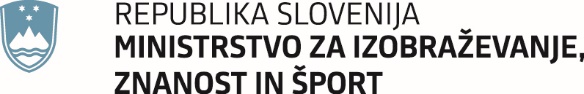 Masarykova cesta 16, 1000 Ljubljana	Gp.mizs@gov.siMasarykova cesta 16, 1000 Ljubljana	Gp.mizs@gov.siŠtevilka: 6037-20/2019/6Številka: 6037-20/2019/6Ljubljana, 20. 1. 2020Ljubljana, 20. 1. 2020EVA EVA GENERALNI SEKRETARIAT VLADE REPUBLIKE SLOVENIJEGp.gs@gov.siGENERALNI SEKRETARIAT VLADE REPUBLIKE SLOVENIJEGp.gs@gov.siZADEVA: Sklep o soglasju k vsebini razpisa za vpis v dodiplomske in enovite magistrske študijske programe v študijskem letu 2020/2021 – predlog za obravnavo ZADEVA: Sklep o soglasju k vsebini razpisa za vpis v dodiplomske in enovite magistrske študijske programe v študijskem letu 2020/2021 – predlog za obravnavo ZADEVA: Sklep o soglasju k vsebini razpisa za vpis v dodiplomske in enovite magistrske študijske programe v študijskem letu 2020/2021 – predlog za obravnavo ZADEVA: Sklep o soglasju k vsebini razpisa za vpis v dodiplomske in enovite magistrske študijske programe v študijskem letu 2020/2021 – predlog za obravnavo 1. Predlog sklepov vlade:1. Predlog sklepov vlade:1. Predlog sklepov vlade:1. Predlog sklepov vlade:Na podlagi sedmega odstavka 40. člena Zakona o visokem šolstvu (Uradni list RS, št. 32/12 – uradno prečiščeno besedilo, 40/12 – ZUJF, 57/12 – ZPCP-2D, 109/12, 85/14, 75/16, 61/17 – ZUPŠ in 65/17) in šestega odstavka 21. člena Zakona o Vladi Republike Slovenije (Uradni list RS, št. 24/05 – uradno prečiščeno besedilo, 109/08, 38/10 – ZUKN, 8/12, 21/13, 47/13 – ZDU-1G, 65/14 in 55/17) je Vlada Republike Slovenije na  …… seji dne …. . sprejela naslednji SKLEPVlada Republike Slovenije je dala soglasje k vsebini razpisa za vpis v dodiplomske in enovite magistrske študijske programe za študijsko leto 2020/2021.                                                                                               Stojan Tramte                                                                                             generalni sekretarPrejemniki:Ministrstvo za izobraževanje, znanost in šport, Masarykova cesta 16, 1000 LjubljanaUniverza v Ljubljani, Kongresni trg 12, 1000 LjubljanaUniverza v Mariboru, Slomškov trg 15, 2000 MariborUniverza na Primorskem, Titov trg 4, 6000 KoperFakulteta za informacijske študije v Novem mestu, Ljubljanska cesta 31A, 8000 Novo mestoUniverza v Novi Gorici, Vipavska cesta 13, Rožna dolina, 5000 Nova GoricaFakulteta za dizajn, samostojni visokošolski zavod, pridružena članica Univerze na Primorskem, Prevale 10, 1236 Trzin Fakulteta za tehnologijo polimerov, Ozare 19, 2380 Slovenj Gradec Fakulteta za uporabne družbene študije v Novi Gorici, Gregorčičeva ulica 19, 5000 Nova GoricaFakulteta za zdravstvo Angele Boškin, Spodnji Plavž 3, 4270 Jesenice Gea College – Fakulteta za podjetništvo, Dunajska cesta 156, 1000 LjubljanaMednarodna fakulteta za družbene in poslovne študije, Mariborska cesta 7, 3000 CeljeNova Univerza, Delpinova ulica 18B, 5000 Nova GoricaUniverza v Novem mestu, Na Loko 2, 8000 Novo mestoVisoka šola za varstvo okolja, Trg mladosti 7, 3320 VelenjeSlužba Vlade RS za zakonodajoMinistrstvo za financeNa podlagi sedmega odstavka 40. člena Zakona o visokem šolstvu (Uradni list RS, št. 32/12 – uradno prečiščeno besedilo, 40/12 – ZUJF, 57/12 – ZPCP-2D, 109/12, 85/14, 75/16, 61/17 – ZUPŠ in 65/17) in šestega odstavka 21. člena Zakona o Vladi Republike Slovenije (Uradni list RS, št. 24/05 – uradno prečiščeno besedilo, 109/08, 38/10 – ZUKN, 8/12, 21/13, 47/13 – ZDU-1G, 65/14 in 55/17) je Vlada Republike Slovenije na  …… seji dne …. . sprejela naslednji SKLEPVlada Republike Slovenije je dala soglasje k vsebini razpisa za vpis v dodiplomske in enovite magistrske študijske programe za študijsko leto 2020/2021.                                                                                               Stojan Tramte                                                                                             generalni sekretarPrejemniki:Ministrstvo za izobraževanje, znanost in šport, Masarykova cesta 16, 1000 LjubljanaUniverza v Ljubljani, Kongresni trg 12, 1000 LjubljanaUniverza v Mariboru, Slomškov trg 15, 2000 MariborUniverza na Primorskem, Titov trg 4, 6000 KoperFakulteta za informacijske študije v Novem mestu, Ljubljanska cesta 31A, 8000 Novo mestoUniverza v Novi Gorici, Vipavska cesta 13, Rožna dolina, 5000 Nova GoricaFakulteta za dizajn, samostojni visokošolski zavod, pridružena članica Univerze na Primorskem, Prevale 10, 1236 Trzin Fakulteta za tehnologijo polimerov, Ozare 19, 2380 Slovenj Gradec Fakulteta za uporabne družbene študije v Novi Gorici, Gregorčičeva ulica 19, 5000 Nova GoricaFakulteta za zdravstvo Angele Boškin, Spodnji Plavž 3, 4270 Jesenice Gea College – Fakulteta za podjetništvo, Dunajska cesta 156, 1000 LjubljanaMednarodna fakulteta za družbene in poslovne študije, Mariborska cesta 7, 3000 CeljeNova Univerza, Delpinova ulica 18B, 5000 Nova GoricaUniverza v Novem mestu, Na Loko 2, 8000 Novo mestoVisoka šola za varstvo okolja, Trg mladosti 7, 3320 VelenjeSlužba Vlade RS za zakonodajoMinistrstvo za financeNa podlagi sedmega odstavka 40. člena Zakona o visokem šolstvu (Uradni list RS, št. 32/12 – uradno prečiščeno besedilo, 40/12 – ZUJF, 57/12 – ZPCP-2D, 109/12, 85/14, 75/16, 61/17 – ZUPŠ in 65/17) in šestega odstavka 21. člena Zakona o Vladi Republike Slovenije (Uradni list RS, št. 24/05 – uradno prečiščeno besedilo, 109/08, 38/10 – ZUKN, 8/12, 21/13, 47/13 – ZDU-1G, 65/14 in 55/17) je Vlada Republike Slovenije na  …… seji dne …. . sprejela naslednji SKLEPVlada Republike Slovenije je dala soglasje k vsebini razpisa za vpis v dodiplomske in enovite magistrske študijske programe za študijsko leto 2020/2021.                                                                                               Stojan Tramte                                                                                             generalni sekretarPrejemniki:Ministrstvo za izobraževanje, znanost in šport, Masarykova cesta 16, 1000 LjubljanaUniverza v Ljubljani, Kongresni trg 12, 1000 LjubljanaUniverza v Mariboru, Slomškov trg 15, 2000 MariborUniverza na Primorskem, Titov trg 4, 6000 KoperFakulteta za informacijske študije v Novem mestu, Ljubljanska cesta 31A, 8000 Novo mestoUniverza v Novi Gorici, Vipavska cesta 13, Rožna dolina, 5000 Nova GoricaFakulteta za dizajn, samostojni visokošolski zavod, pridružena članica Univerze na Primorskem, Prevale 10, 1236 Trzin Fakulteta za tehnologijo polimerov, Ozare 19, 2380 Slovenj Gradec Fakulteta za uporabne družbene študije v Novi Gorici, Gregorčičeva ulica 19, 5000 Nova GoricaFakulteta za zdravstvo Angele Boškin, Spodnji Plavž 3, 4270 Jesenice Gea College – Fakulteta za podjetništvo, Dunajska cesta 156, 1000 LjubljanaMednarodna fakulteta za družbene in poslovne študije, Mariborska cesta 7, 3000 CeljeNova Univerza, Delpinova ulica 18B, 5000 Nova GoricaUniverza v Novem mestu, Na Loko 2, 8000 Novo mestoVisoka šola za varstvo okolja, Trg mladosti 7, 3320 VelenjeSlužba Vlade RS za zakonodajoMinistrstvo za financeNa podlagi sedmega odstavka 40. člena Zakona o visokem šolstvu (Uradni list RS, št. 32/12 – uradno prečiščeno besedilo, 40/12 – ZUJF, 57/12 – ZPCP-2D, 109/12, 85/14, 75/16, 61/17 – ZUPŠ in 65/17) in šestega odstavka 21. člena Zakona o Vladi Republike Slovenije (Uradni list RS, št. 24/05 – uradno prečiščeno besedilo, 109/08, 38/10 – ZUKN, 8/12, 21/13, 47/13 – ZDU-1G, 65/14 in 55/17) je Vlada Republike Slovenije na  …… seji dne …. . sprejela naslednji SKLEPVlada Republike Slovenije je dala soglasje k vsebini razpisa za vpis v dodiplomske in enovite magistrske študijske programe za študijsko leto 2020/2021.                                                                                               Stojan Tramte                                                                                             generalni sekretarPrejemniki:Ministrstvo za izobraževanje, znanost in šport, Masarykova cesta 16, 1000 LjubljanaUniverza v Ljubljani, Kongresni trg 12, 1000 LjubljanaUniverza v Mariboru, Slomškov trg 15, 2000 MariborUniverza na Primorskem, Titov trg 4, 6000 KoperFakulteta za informacijske študije v Novem mestu, Ljubljanska cesta 31A, 8000 Novo mestoUniverza v Novi Gorici, Vipavska cesta 13, Rožna dolina, 5000 Nova GoricaFakulteta za dizajn, samostojni visokošolski zavod, pridružena članica Univerze na Primorskem, Prevale 10, 1236 Trzin Fakulteta za tehnologijo polimerov, Ozare 19, 2380 Slovenj Gradec Fakulteta za uporabne družbene študije v Novi Gorici, Gregorčičeva ulica 19, 5000 Nova GoricaFakulteta za zdravstvo Angele Boškin, Spodnji Plavž 3, 4270 Jesenice Gea College – Fakulteta za podjetništvo, Dunajska cesta 156, 1000 LjubljanaMednarodna fakulteta za družbene in poslovne študije, Mariborska cesta 7, 3000 CeljeNova Univerza, Delpinova ulica 18B, 5000 Nova GoricaUniverza v Novem mestu, Na Loko 2, 8000 Novo mestoVisoka šola za varstvo okolja, Trg mladosti 7, 3320 VelenjeSlužba Vlade RS za zakonodajoMinistrstvo za finance2. Predlog za obravnavo predloga zakona po nujnem ali skrajšanem postopku v državnem zboru z obrazložitvijo razlogov:2. Predlog za obravnavo predloga zakona po nujnem ali skrajšanem postopku v državnem zboru z obrazložitvijo razlogov:2. Predlog za obravnavo predloga zakona po nujnem ali skrajšanem postopku v državnem zboru z obrazložitvijo razlogov:2. Predlog za obravnavo predloga zakona po nujnem ali skrajšanem postopku v državnem zboru z obrazložitvijo razlogov:////3.a Osebe, odgovorne za strokovno pripravo in usklajenost gradiva:3.a Osebe, odgovorne za strokovno pripravo in usklajenost gradiva:3.a Osebe, odgovorne za strokovno pripravo in usklajenost gradiva:3.a Osebe, odgovorne za strokovno pripravo in usklajenost gradiva:dr. Jernej Pikalo, minister,dr. Jernej Štromajer, državni sekretar, Jana Javornik, PhD (Združeno kraljestvo Velike Britanije in Severne Irske), v.d. generalne direktorice Direktorata za visoko šolstvo,Duša Marjetič, vodja Sektorja za visoko šolstvo.dr. Jernej Pikalo, minister,dr. Jernej Štromajer, državni sekretar, Jana Javornik, PhD (Združeno kraljestvo Velike Britanije in Severne Irske), v.d. generalne direktorice Direktorata za visoko šolstvo,Duša Marjetič, vodja Sektorja za visoko šolstvo.dr. Jernej Pikalo, minister,dr. Jernej Štromajer, državni sekretar, Jana Javornik, PhD (Združeno kraljestvo Velike Britanije in Severne Irske), v.d. generalne direktorice Direktorata za visoko šolstvo,Duša Marjetič, vodja Sektorja za visoko šolstvo.dr. Jernej Pikalo, minister,dr. Jernej Štromajer, državni sekretar, Jana Javornik, PhD (Združeno kraljestvo Velike Britanije in Severne Irske), v.d. generalne direktorice Direktorata za visoko šolstvo,Duša Marjetič, vodja Sektorja za visoko šolstvo.3.b Zunanji strokovnjaki, ki so sodelovali pri pripravi dela ali celotnega gradiva:3.b Zunanji strokovnjaki, ki so sodelovali pri pripravi dela ali celotnega gradiva:3.b Zunanji strokovnjaki, ki so sodelovali pri pripravi dela ali celotnega gradiva:3.b Zunanji strokovnjaki, ki so sodelovali pri pripravi dela ali celotnega gradiva:////4. Predstavniki vlade, ki bodo sodelovali pri delu državnega zbora:4. Predstavniki vlade, ki bodo sodelovali pri delu državnega zbora:4. Predstavniki vlade, ki bodo sodelovali pri delu državnega zbora:4. Predstavniki vlade, ki bodo sodelovali pri delu državnega zbora:////5. Kratek povzetek gradiva:5. Kratek povzetek gradiva:5. Kratek povzetek gradiva:5. Kratek povzetek gradiva:S predlogom sklepa Vlada Republike Slovenije v skladu s sedmim odstavkom 40. člena Zakona o visokem šolstvu (ZViS) daje javnim visokošolskim zavodom in koncesioniranim visokošolskim zavodom soglasje k (skupnemu) razpisu za vpis v dodiplomske in enovite magistrske študijske programe za študijsko leto 2020/2021. V skladu s šestim odstavkom 33. člena ZViS se glede razpisa za vpis za enovite magistrske (EM) študijske programe druge stopnje uporabljajo določbe ZViS za univerzitetne (UN) študijske programe prve stopnje, zato so tudi ti programi vključeni v to gradivo.Za študijsko leto 2020/2021 je v soglasje Vladi Republike Slovenije predlaganih skupaj 18.636 vpisnih mest za vpis v 1. letnik za redni in izredni študij, in sicer 16.365 mest za državljane Republike Slovenije in držav EU in 2.271 mest za Slovence brez slovenskega državljanstva in tujce iz držav nečlanic EU.Vpisna mesta za študijsko leto 2020/2021 razpisujejo naslednji visokošolski zavodi (VŠZ): 4 javni VŠZ – Univerza v Ljubljani (UL), Univerza v Mariboru (UM), Univerza na Primorskem (UP) in Fakulteta za informacijske študije v Novem mestu (FIŠ) ter 10 zasebnih VŠZ s koncesijo: Univerza v Novi Gorici (UNG), Fakulteta za dizajn, samostojni visokošolski zavod, pridružena članica Univerze na Primorskem (FD), Fakulteta za tehnologijo polimerov (FTPO), Fakulteta za uporabne družbene študije v Novi Gorici (FUDŠ), Fakulteta za zdravstvo Angele Boškin (FZAB), Gea College – Fakulteta za podjetništvo (GEA College – FP), Mednarodna fakulteta za družbene in poslovne študije (MFDPŠ), Nova Univerza (NU), Univerza v Novem mestu (UNM) in Visoka šola za varstvo okolja (VŠVO).Tabela 1: Zbirni pregled vpisnih mest za dodiplomski študij v študijskem letu 2020/21Opomba: Vpisno mesto za dvopredmetne študijske programe je upoštevano kot 0,5.(*) Koncesioniranim študijskim programom Vlada Republike Slovenije daje soglasje samo k vpisnim mestom za redni študij. Zato pri UNG, NU, UNM in zasebnih samostojnih visokošolskih zavodih ni podatka za izredni študij. Natančnejši pregled študijskih programov s številom vpisnih mest po visokošolskih zavodih je v prilogi Sklepa. Gradivo sledi predlogom visokošolskih zavodov.S predlogom sklepa Vlada Republike Slovenije v skladu s sedmim odstavkom 40. člena Zakona o visokem šolstvu (ZViS) daje javnim visokošolskim zavodom in koncesioniranim visokošolskim zavodom soglasje k (skupnemu) razpisu za vpis v dodiplomske in enovite magistrske študijske programe za študijsko leto 2020/2021. V skladu s šestim odstavkom 33. člena ZViS se glede razpisa za vpis za enovite magistrske (EM) študijske programe druge stopnje uporabljajo določbe ZViS za univerzitetne (UN) študijske programe prve stopnje, zato so tudi ti programi vključeni v to gradivo.Za študijsko leto 2020/2021 je v soglasje Vladi Republike Slovenije predlaganih skupaj 18.636 vpisnih mest za vpis v 1. letnik za redni in izredni študij, in sicer 16.365 mest za državljane Republike Slovenije in držav EU in 2.271 mest za Slovence brez slovenskega državljanstva in tujce iz držav nečlanic EU.Vpisna mesta za študijsko leto 2020/2021 razpisujejo naslednji visokošolski zavodi (VŠZ): 4 javni VŠZ – Univerza v Ljubljani (UL), Univerza v Mariboru (UM), Univerza na Primorskem (UP) in Fakulteta za informacijske študije v Novem mestu (FIŠ) ter 10 zasebnih VŠZ s koncesijo: Univerza v Novi Gorici (UNG), Fakulteta za dizajn, samostojni visokošolski zavod, pridružena članica Univerze na Primorskem (FD), Fakulteta za tehnologijo polimerov (FTPO), Fakulteta za uporabne družbene študije v Novi Gorici (FUDŠ), Fakulteta za zdravstvo Angele Boškin (FZAB), Gea College – Fakulteta za podjetništvo (GEA College – FP), Mednarodna fakulteta za družbene in poslovne študije (MFDPŠ), Nova Univerza (NU), Univerza v Novem mestu (UNM) in Visoka šola za varstvo okolja (VŠVO).Tabela 1: Zbirni pregled vpisnih mest za dodiplomski študij v študijskem letu 2020/21Opomba: Vpisno mesto za dvopredmetne študijske programe je upoštevano kot 0,5.(*) Koncesioniranim študijskim programom Vlada Republike Slovenije daje soglasje samo k vpisnim mestom za redni študij. Zato pri UNG, NU, UNM in zasebnih samostojnih visokošolskih zavodih ni podatka za izredni študij. Natančnejši pregled študijskih programov s številom vpisnih mest po visokošolskih zavodih je v prilogi Sklepa. Gradivo sledi predlogom visokošolskih zavodov.S predlogom sklepa Vlada Republike Slovenije v skladu s sedmim odstavkom 40. člena Zakona o visokem šolstvu (ZViS) daje javnim visokošolskim zavodom in koncesioniranim visokošolskim zavodom soglasje k (skupnemu) razpisu za vpis v dodiplomske in enovite magistrske študijske programe za študijsko leto 2020/2021. V skladu s šestim odstavkom 33. člena ZViS se glede razpisa za vpis za enovite magistrske (EM) študijske programe druge stopnje uporabljajo določbe ZViS za univerzitetne (UN) študijske programe prve stopnje, zato so tudi ti programi vključeni v to gradivo.Za študijsko leto 2020/2021 je v soglasje Vladi Republike Slovenije predlaganih skupaj 18.636 vpisnih mest za vpis v 1. letnik za redni in izredni študij, in sicer 16.365 mest za državljane Republike Slovenije in držav EU in 2.271 mest za Slovence brez slovenskega državljanstva in tujce iz držav nečlanic EU.Vpisna mesta za študijsko leto 2020/2021 razpisujejo naslednji visokošolski zavodi (VŠZ): 4 javni VŠZ – Univerza v Ljubljani (UL), Univerza v Mariboru (UM), Univerza na Primorskem (UP) in Fakulteta za informacijske študije v Novem mestu (FIŠ) ter 10 zasebnih VŠZ s koncesijo: Univerza v Novi Gorici (UNG), Fakulteta za dizajn, samostojni visokošolski zavod, pridružena članica Univerze na Primorskem (FD), Fakulteta za tehnologijo polimerov (FTPO), Fakulteta za uporabne družbene študije v Novi Gorici (FUDŠ), Fakulteta za zdravstvo Angele Boškin (FZAB), Gea College – Fakulteta za podjetništvo (GEA College – FP), Mednarodna fakulteta za družbene in poslovne študije (MFDPŠ), Nova Univerza (NU), Univerza v Novem mestu (UNM) in Visoka šola za varstvo okolja (VŠVO).Tabela 1: Zbirni pregled vpisnih mest za dodiplomski študij v študijskem letu 2020/21Opomba: Vpisno mesto za dvopredmetne študijske programe je upoštevano kot 0,5.(*) Koncesioniranim študijskim programom Vlada Republike Slovenije daje soglasje samo k vpisnim mestom za redni študij. Zato pri UNG, NU, UNM in zasebnih samostojnih visokošolskih zavodih ni podatka za izredni študij. Natančnejši pregled študijskih programov s številom vpisnih mest po visokošolskih zavodih je v prilogi Sklepa. Gradivo sledi predlogom visokošolskih zavodov.S predlogom sklepa Vlada Republike Slovenije v skladu s sedmim odstavkom 40. člena Zakona o visokem šolstvu (ZViS) daje javnim visokošolskim zavodom in koncesioniranim visokošolskim zavodom soglasje k (skupnemu) razpisu za vpis v dodiplomske in enovite magistrske študijske programe za študijsko leto 2020/2021. V skladu s šestim odstavkom 33. člena ZViS se glede razpisa za vpis za enovite magistrske (EM) študijske programe druge stopnje uporabljajo določbe ZViS za univerzitetne (UN) študijske programe prve stopnje, zato so tudi ti programi vključeni v to gradivo.Za študijsko leto 2020/2021 je v soglasje Vladi Republike Slovenije predlaganih skupaj 18.636 vpisnih mest za vpis v 1. letnik za redni in izredni študij, in sicer 16.365 mest za državljane Republike Slovenije in držav EU in 2.271 mest za Slovence brez slovenskega državljanstva in tujce iz držav nečlanic EU.Vpisna mesta za študijsko leto 2020/2021 razpisujejo naslednji visokošolski zavodi (VŠZ): 4 javni VŠZ – Univerza v Ljubljani (UL), Univerza v Mariboru (UM), Univerza na Primorskem (UP) in Fakulteta za informacijske študije v Novem mestu (FIŠ) ter 10 zasebnih VŠZ s koncesijo: Univerza v Novi Gorici (UNG), Fakulteta za dizajn, samostojni visokošolski zavod, pridružena članica Univerze na Primorskem (FD), Fakulteta za tehnologijo polimerov (FTPO), Fakulteta za uporabne družbene študije v Novi Gorici (FUDŠ), Fakulteta za zdravstvo Angele Boškin (FZAB), Gea College – Fakulteta za podjetništvo (GEA College – FP), Mednarodna fakulteta za družbene in poslovne študije (MFDPŠ), Nova Univerza (NU), Univerza v Novem mestu (UNM) in Visoka šola za varstvo okolja (VŠVO).Tabela 1: Zbirni pregled vpisnih mest za dodiplomski študij v študijskem letu 2020/21Opomba: Vpisno mesto za dvopredmetne študijske programe je upoštevano kot 0,5.(*) Koncesioniranim študijskim programom Vlada Republike Slovenije daje soglasje samo k vpisnim mestom za redni študij. Zato pri UNG, NU, UNM in zasebnih samostojnih visokošolskih zavodih ni podatka za izredni študij. Natančnejši pregled študijskih programov s številom vpisnih mest po visokošolskih zavodih je v prilogi Sklepa. Gradivo sledi predlogom visokošolskih zavodov.6. Presoja posledic za:6. Presoja posledic za:6. Presoja posledic za:6. Presoja posledic za:a)javnofinančna sredstva nad 40.000 EUR v tekočem in naslednjih treh letihjavnofinančna sredstva nad 40.000 EUR v tekočem in naslednjih treh letihDAb)usklajenost slovenskega pravnega reda s pravnim redom Evropske unijeusklajenost slovenskega pravnega reda s pravnim redom Evropske unijeNEc)administrativne poslediceadministrativne poslediceNEč)gospodarstvo, zlasti mala in srednja podjetja ter konkurenčnost podjetijgospodarstvo, zlasti mala in srednja podjetja ter konkurenčnost podjetijNEd)okolje, vključno s prostorskimi in varstvenimi vidikiokolje, vključno s prostorskimi in varstvenimi vidikiNEe)socialno področjesocialno področjeNEf)dokumente razvojnega načrtovanja:nacionalne dokumente razvojnega načrtovanjarazvojne politike na ravni programov po strukturi razvojne klasifikacije programskega proračunarazvojne dokumente Evropske unije in mednarodnih organizacijdokumente razvojnega načrtovanja:nacionalne dokumente razvojnega načrtovanjarazvojne politike na ravni programov po strukturi razvojne klasifikacije programskega proračunarazvojne dokumente Evropske unije in mednarodnih organizacijDA7.a Predstavitev ocene finančnih posledic nad 40.000 EUR:Glede na sistem financiranja študijske dejavnosti za dodiplomski in enovit magistrski študij predlagano število vpisnih mest za redni študij na javnih visokošolskih zavodih in koncesioniranih visokošolskih zavodih za študijske programe s koncesijo ne pomeni dodatnih finančnih posledic za proračun Republike Slovenije. Ocena finančnih posledic je izdelana ob upoštevanju povprečne vrednosti sredstev za študijsko dejavnost na financiranega študenta rednega študija prve in druge stopnje ter dodiplomskega študija  v letu 2019, ki znaša 6.431,69 EUR, in predlaganih vpisnih mest za redni študij za vpis v 1. letnik Slovencev in tujcev iz EU (14.054). V kalkulaciji je upoštevana polna zasedenost vpisnih mest in predpostavka rednega napredovanja vseh študentov v višji letnik. Za leto 2020 (t) je upoštevano, da se financira dva meseca izvedbe študija (študijsko leto se začne 1. 10. 2019). V letu t+1 je upoštevano, da celotna generacija napreduje v višji letnik.7.a Predstavitev ocene finančnih posledic nad 40.000 EUR:Glede na sistem financiranja študijske dejavnosti za dodiplomski in enovit magistrski študij predlagano število vpisnih mest za redni študij na javnih visokošolskih zavodih in koncesioniranih visokošolskih zavodih za študijske programe s koncesijo ne pomeni dodatnih finančnih posledic za proračun Republike Slovenije. Ocena finančnih posledic je izdelana ob upoštevanju povprečne vrednosti sredstev za študijsko dejavnost na financiranega študenta rednega študija prve in druge stopnje ter dodiplomskega študija  v letu 2019, ki znaša 6.431,69 EUR, in predlaganih vpisnih mest za redni študij za vpis v 1. letnik Slovencev in tujcev iz EU (14.054). V kalkulaciji je upoštevana polna zasedenost vpisnih mest in predpostavka rednega napredovanja vseh študentov v višji letnik. Za leto 2020 (t) je upoštevano, da se financira dva meseca izvedbe študija (študijsko leto se začne 1. 10. 2019). V letu t+1 je upoštevano, da celotna generacija napreduje v višji letnik.7.a Predstavitev ocene finančnih posledic nad 40.000 EUR:Glede na sistem financiranja študijske dejavnosti za dodiplomski in enovit magistrski študij predlagano število vpisnih mest za redni študij na javnih visokošolskih zavodih in koncesioniranih visokošolskih zavodih za študijske programe s koncesijo ne pomeni dodatnih finančnih posledic za proračun Republike Slovenije. Ocena finančnih posledic je izdelana ob upoštevanju povprečne vrednosti sredstev za študijsko dejavnost na financiranega študenta rednega študija prve in druge stopnje ter dodiplomskega študija  v letu 2019, ki znaša 6.431,69 EUR, in predlaganih vpisnih mest za redni študij za vpis v 1. letnik Slovencev in tujcev iz EU (14.054). V kalkulaciji je upoštevana polna zasedenost vpisnih mest in predpostavka rednega napredovanja vseh študentov v višji letnik. Za leto 2020 (t) je upoštevano, da se financira dva meseca izvedbe študija (študijsko leto se začne 1. 10. 2019). V letu t+1 je upoštevano, da celotna generacija napreduje v višji letnik.7.a Predstavitev ocene finančnih posledic nad 40.000 EUR:Glede na sistem financiranja študijske dejavnosti za dodiplomski in enovit magistrski študij predlagano število vpisnih mest za redni študij na javnih visokošolskih zavodih in koncesioniranih visokošolskih zavodih za študijske programe s koncesijo ne pomeni dodatnih finančnih posledic za proračun Republike Slovenije. Ocena finančnih posledic je izdelana ob upoštevanju povprečne vrednosti sredstev za študijsko dejavnost na financiranega študenta rednega študija prve in druge stopnje ter dodiplomskega študija  v letu 2019, ki znaša 6.431,69 EUR, in predlaganih vpisnih mest za redni študij za vpis v 1. letnik Slovencev in tujcev iz EU (14.054). V kalkulaciji je upoštevana polna zasedenost vpisnih mest in predpostavka rednega napredovanja vseh študentov v višji letnik. Za leto 2020 (t) je upoštevano, da se financira dva meseca izvedbe študija (študijsko leto se začne 1. 10. 2019). V letu t+1 je upoštevano, da celotna generacija napreduje v višji letnik.I. Ocena finančnih posledic, ki niso načrtovane v sprejetem proračunuI. Ocena finančnih posledic, ki niso načrtovane v sprejetem proračunuI. Ocena finančnih posledic, ki niso načrtovane v sprejetem proračunuI. Ocena finančnih posledic, ki niso načrtovane v sprejetem proračunuI. Ocena finančnih posledic, ki niso načrtovane v sprejetem proračunuI. Ocena finančnih posledic, ki niso načrtovane v sprejetem proračunuI. Ocena finančnih posledic, ki niso načrtovane v sprejetem proračunuI. Ocena finančnih posledic, ki niso načrtovane v sprejetem proračunuI. Ocena finančnih posledic, ki niso načrtovane v sprejetem proračunuTekoče leto (t)Tekoče leto (t)t + 1t + 2t + 2t + 2t + 3Predvideno povečanje (+) ali zmanjšanje (–) prihodkov državnega proračuna Predvideno povečanje (+) ali zmanjšanje (–) prihodkov državnega proračuna Predvideno povečanje (+) ali zmanjšanje (–) prihodkov občinskih proračunov Predvideno povečanje (+) ali zmanjšanje (–) prihodkov občinskih proračunov Predvideno povečanje (+) ali zmanjšanje (–) odhodkov državnega proračuna Predvideno povečanje (+) ali zmanjšanje (–) odhodkov državnega proračuna Predvideno povečanje (+) ali zmanjšanje (–) odhodkov občinskih proračunovPredvideno povečanje (+) ali zmanjšanje (–) odhodkov občinskih proračunovPredvideno povečanje (+) ali zmanjšanje (–) obveznosti za druga javnofinančna sredstvaPredvideno povečanje (+) ali zmanjšanje (–) obveznosti za druga javnofinančna sredstvaII. Finančne posledice za državni proračunII. Finančne posledice za državni proračunII. Finančne posledice za državni proračunII. Finančne posledice za državni proračunII. Finančne posledice za državni proračunII. Finančne posledice za državni proračunII. Finančne posledice za državni proračunII. Finančne posledice za državni proračunII. Finančne posledice za državni proračunII.a Pravice porabe za izvedbo predlaganih rešitev so zagotovljene:II.a Pravice porabe za izvedbo predlaganih rešitev so zagotovljene:II.a Pravice porabe za izvedbo predlaganih rešitev so zagotovljene:II.a Pravice porabe za izvedbo predlaganih rešitev so zagotovljene:II.a Pravice porabe za izvedbo predlaganih rešitev so zagotovljene:II.a Pravice porabe za izvedbo predlaganih rešitev so zagotovljene:II.a Pravice porabe za izvedbo predlaganih rešitev so zagotovljene:II.a Pravice porabe za izvedbo predlaganih rešitev so zagotovljene:II.a Pravice porabe za izvedbo predlaganih rešitev so zagotovljene:Ime proračunskega uporabnika Šifra in naziv ukrepa, projektaŠifra in naziv ukrepa, projektaŠifra in naziv proračunske postavkeŠifra in naziv proračunske postavkeZnesek za tekoče leto (t)Znesek za tekoče leto (t)Znesek za tekoče leto (t)Znesek za t + 1Ministrstvo za izobraževanje, znanost in šport3330-18-00123330-18-00133330-18-00143330-18-00123330-18-00133330-18-0014573710Dejavnost visokega šolstva573710Dejavnost visokega šolstva15.065.161,8815.065.161,8815.065.161,8890.390.971,26SKUPAJSKUPAJSKUPAJSKUPAJSKUPAJ15.065.161,8815.065.161,8815.065.161,8890.390.971,26II.b Manjkajoče pravice porabe bodo zagotovljene s prerazporeditvijo:II.b Manjkajoče pravice porabe bodo zagotovljene s prerazporeditvijo:II.b Manjkajoče pravice porabe bodo zagotovljene s prerazporeditvijo:II.b Manjkajoče pravice porabe bodo zagotovljene s prerazporeditvijo:II.b Manjkajoče pravice porabe bodo zagotovljene s prerazporeditvijo:II.b Manjkajoče pravice porabe bodo zagotovljene s prerazporeditvijo:II.b Manjkajoče pravice porabe bodo zagotovljene s prerazporeditvijo:II.b Manjkajoče pravice porabe bodo zagotovljene s prerazporeditvijo:II.b Manjkajoče pravice porabe bodo zagotovljene s prerazporeditvijo:Ime proračunskega uporabnika Šifra in naziv ukrepa, projektaŠifra in naziv ukrepa, projektaŠifra in naziv proračunske postavke Šifra in naziv proračunske postavke Znesek za tekoče leto (t)Znesek za tekoče leto (t)Znesek za tekoče leto (t)Znesek za t + 1 SKUPAJSKUPAJSKUPAJSKUPAJSKUPAJII.c Načrtovana nadomestitev zmanjšanih prihodkov in povečanih odhodkov proračuna:II.c Načrtovana nadomestitev zmanjšanih prihodkov in povečanih odhodkov proračuna:II.c Načrtovana nadomestitev zmanjšanih prihodkov in povečanih odhodkov proračuna:II.c Načrtovana nadomestitev zmanjšanih prihodkov in povečanih odhodkov proračuna:II.c Načrtovana nadomestitev zmanjšanih prihodkov in povečanih odhodkov proračuna:II.c Načrtovana nadomestitev zmanjšanih prihodkov in povečanih odhodkov proračuna:II.c Načrtovana nadomestitev zmanjšanih prihodkov in povečanih odhodkov proračuna:II.c Načrtovana nadomestitev zmanjšanih prihodkov in povečanih odhodkov proračuna:II.c Načrtovana nadomestitev zmanjšanih prihodkov in povečanih odhodkov proračuna:Novi prihodkiNovi prihodkiNovi prihodkiZnesek za tekoče leto (t)Znesek za tekoče leto (t)Znesek za tekoče leto (t)Znesek za t + 1Znesek za t + 1Znesek za t + 1SKUPAJSKUPAJSKUPAJ7.b Predstavitev ocene finančnih posledic pod 40.000 EUR:/7.b Predstavitev ocene finančnih posledic pod 40.000 EUR:/7.b Predstavitev ocene finančnih posledic pod 40.000 EUR:/7.b Predstavitev ocene finančnih posledic pod 40.000 EUR:/7.b Predstavitev ocene finančnih posledic pod 40.000 EUR:/7.b Predstavitev ocene finančnih posledic pod 40.000 EUR:/7.b Predstavitev ocene finančnih posledic pod 40.000 EUR:/7.b Predstavitev ocene finančnih posledic pod 40.000 EUR:/7.b Predstavitev ocene finančnih posledic pod 40.000 EUR:/8. Predstavitev sodelovanja z združenji občin:8. Predstavitev sodelovanja z združenji občin:8. Predstavitev sodelovanja z združenji občin:8. Predstavitev sodelovanja z združenji občin:8. Predstavitev sodelovanja z združenji občin:8. Predstavitev sodelovanja z združenji občin:8. Predstavitev sodelovanja z združenji občin:8. Predstavitev sodelovanja z združenji občin:8. Predstavitev sodelovanja z združenji občin:Vsebina predloženega gradiva (predpisa) vpliva na:pristojnosti občin,delovanje občin,financiranje občin.Vsebina predloženega gradiva (predpisa) vpliva na:pristojnosti občin,delovanje občin,financiranje občin.Vsebina predloženega gradiva (predpisa) vpliva na:pristojnosti občin,delovanje občin,financiranje občin.Vsebina predloženega gradiva (predpisa) vpliva na:pristojnosti občin,delovanje občin,financiranje občin.Vsebina predloženega gradiva (predpisa) vpliva na:pristojnosti občin,delovanje občin,financiranje občin.Vsebina predloženega gradiva (predpisa) vpliva na:pristojnosti občin,delovanje občin,financiranje občin.Vsebina predloženega gradiva (predpisa) vpliva na:pristojnosti občin,delovanje občin,financiranje občin.NENEGradivo (predpis) je bilo poslano v mnenje: Skupnosti občin Slovenije SOS: NEZdruženju občin Slovenije ZOS: NEZdruženju mestnih občin Slovenije ZMOS: NEPredlogi in pripombe združenj so bili upoštevani: /Gradivo (predpis) je bilo poslano v mnenje: Skupnosti občin Slovenije SOS: NEZdruženju občin Slovenije ZOS: NEZdruženju mestnih občin Slovenije ZMOS: NEPredlogi in pripombe združenj so bili upoštevani: /Gradivo (predpis) je bilo poslano v mnenje: Skupnosti občin Slovenije SOS: NEZdruženju občin Slovenije ZOS: NEZdruženju mestnih občin Slovenije ZMOS: NEPredlogi in pripombe združenj so bili upoštevani: /Gradivo (predpis) je bilo poslano v mnenje: Skupnosti občin Slovenije SOS: NEZdruženju občin Slovenije ZOS: NEZdruženju mestnih občin Slovenije ZMOS: NEPredlogi in pripombe združenj so bili upoštevani: /Gradivo (predpis) je bilo poslano v mnenje: Skupnosti občin Slovenije SOS: NEZdruženju občin Slovenije ZOS: NEZdruženju mestnih občin Slovenije ZMOS: NEPredlogi in pripombe združenj so bili upoštevani: /Gradivo (predpis) je bilo poslano v mnenje: Skupnosti občin Slovenije SOS: NEZdruženju občin Slovenije ZOS: NEZdruženju mestnih občin Slovenije ZMOS: NEPredlogi in pripombe združenj so bili upoštevani: /Gradivo (predpis) je bilo poslano v mnenje: Skupnosti občin Slovenije SOS: NEZdruženju občin Slovenije ZOS: NEZdruženju mestnih občin Slovenije ZMOS: NEPredlogi in pripombe združenj so bili upoštevani: /Gradivo (predpis) je bilo poslano v mnenje: Skupnosti občin Slovenije SOS: NEZdruženju občin Slovenije ZOS: NEZdruženju mestnih občin Slovenije ZMOS: NEPredlogi in pripombe združenj so bili upoštevani: /Gradivo (predpis) je bilo poslano v mnenje: Skupnosti občin Slovenije SOS: NEZdruženju občin Slovenije ZOS: NEZdruženju mestnih občin Slovenije ZMOS: NEPredlogi in pripombe združenj so bili upoštevani: /9. Predstavitev sodelovanja javnosti:9. Predstavitev sodelovanja javnosti:9. Predstavitev sodelovanja javnosti:9. Predstavitev sodelovanja javnosti:9. Predstavitev sodelovanja javnosti:9. Predstavitev sodelovanja javnosti:9. Predstavitev sodelovanja javnosti:9. Predstavitev sodelovanja javnosti:9. Predstavitev sodelovanja javnosti:Gradivo je bilo predhodno objavljeno na spletni strani predlagatelja:Gradivo je bilo predhodno objavljeno na spletni strani predlagatelja:Gradivo je bilo predhodno objavljeno na spletni strani predlagatelja:Gradivo je bilo predhodno objavljeno na spletni strani predlagatelja:Gradivo je bilo predhodno objavljeno na spletni strani predlagatelja:Gradivo je bilo predhodno objavljeno na spletni strani predlagatelja:Gradivo je bilo predhodno objavljeno na spletni strani predlagatelja:NENESkladno s sedmim odstavkom 9. člena Poslovnika Vlade RS (Uradni list RS, št. 43/01, 23/02 – popr., 54/03, 103/03, 114/04, 26/06, 21/07, 32/10, 73/10, 95/11, 64/12 in 10/14) javnost pri pripravi predloga sklepa ni bila povabljena k sodelovanju.Skladno s sedmim odstavkom 9. člena Poslovnika Vlade RS (Uradni list RS, št. 43/01, 23/02 – popr., 54/03, 103/03, 114/04, 26/06, 21/07, 32/10, 73/10, 95/11, 64/12 in 10/14) javnost pri pripravi predloga sklepa ni bila povabljena k sodelovanju.Skladno s sedmim odstavkom 9. člena Poslovnika Vlade RS (Uradni list RS, št. 43/01, 23/02 – popr., 54/03, 103/03, 114/04, 26/06, 21/07, 32/10, 73/10, 95/11, 64/12 in 10/14) javnost pri pripravi predloga sklepa ni bila povabljena k sodelovanju.Skladno s sedmim odstavkom 9. člena Poslovnika Vlade RS (Uradni list RS, št. 43/01, 23/02 – popr., 54/03, 103/03, 114/04, 26/06, 21/07, 32/10, 73/10, 95/11, 64/12 in 10/14) javnost pri pripravi predloga sklepa ni bila povabljena k sodelovanju.Skladno s sedmim odstavkom 9. člena Poslovnika Vlade RS (Uradni list RS, št. 43/01, 23/02 – popr., 54/03, 103/03, 114/04, 26/06, 21/07, 32/10, 73/10, 95/11, 64/12 in 10/14) javnost pri pripravi predloga sklepa ni bila povabljena k sodelovanju.Skladno s sedmim odstavkom 9. člena Poslovnika Vlade RS (Uradni list RS, št. 43/01, 23/02 – popr., 54/03, 103/03, 114/04, 26/06, 21/07, 32/10, 73/10, 95/11, 64/12 in 10/14) javnost pri pripravi predloga sklepa ni bila povabljena k sodelovanju.Skladno s sedmim odstavkom 9. člena Poslovnika Vlade RS (Uradni list RS, št. 43/01, 23/02 – popr., 54/03, 103/03, 114/04, 26/06, 21/07, 32/10, 73/10, 95/11, 64/12 in 10/14) javnost pri pripravi predloga sklepa ni bila povabljena k sodelovanju.Skladno s sedmim odstavkom 9. člena Poslovnika Vlade RS (Uradni list RS, št. 43/01, 23/02 – popr., 54/03, 103/03, 114/04, 26/06, 21/07, 32/10, 73/10, 95/11, 64/12 in 10/14) javnost pri pripravi predloga sklepa ni bila povabljena k sodelovanju.Skladno s sedmim odstavkom 9. člena Poslovnika Vlade RS (Uradni list RS, št. 43/01, 23/02 – popr., 54/03, 103/03, 114/04, 26/06, 21/07, 32/10, 73/10, 95/11, 64/12 in 10/14) javnost pri pripravi predloga sklepa ni bila povabljena k sodelovanju.10. Pri pripravi gradiva so bile upoštevane zahteve iz Resolucije o normativni dejavnosti:10. Pri pripravi gradiva so bile upoštevane zahteve iz Resolucije o normativni dejavnosti:10. Pri pripravi gradiva so bile upoštevane zahteve iz Resolucije o normativni dejavnosti:10. Pri pripravi gradiva so bile upoštevane zahteve iz Resolucije o normativni dejavnosti:10. Pri pripravi gradiva so bile upoštevane zahteve iz Resolucije o normativni dejavnosti:10. Pri pripravi gradiva so bile upoštevane zahteve iz Resolucije o normativni dejavnosti:10. Pri pripravi gradiva so bile upoštevane zahteve iz Resolucije o normativni dejavnosti:DADA11. Gradivo je uvrščeno v delovni program vlade:11. Gradivo je uvrščeno v delovni program vlade:11. Gradivo je uvrščeno v delovni program vlade:11. Gradivo je uvrščeno v delovni program vlade:11. Gradivo je uvrščeno v delovni program vlade:11. Gradivo je uvrščeno v delovni program vlade:11. Gradivo je uvrščeno v delovni program vlade:NENE                                                              dr. Jernej Štromajer                                                            DRŽAVNI SEKRETAR                                                              dr. Jernej Štromajer                                                            DRŽAVNI SEKRETAR                                                              dr. Jernej Štromajer                                                            DRŽAVNI SEKRETAR                                                              dr. Jernej Štromajer                                                            DRŽAVNI SEKRETAR                                                              dr. Jernej Štromajer                                                            DRŽAVNI SEKRETAR                                                              dr. Jernej Štromajer                                                            DRŽAVNI SEKRETAR                                                              dr. Jernej Štromajer                                                            DRŽAVNI SEKRETAR                                                              dr. Jernej Štromajer                                                            DRŽAVNI SEKRETAR                                                              dr. Jernej Štromajer                                                            DRŽAVNI SEKRETARVisokošolski zavodŠtudijski programKrajVpis v 1. letnikVpis v 1. letnikVpis v 1. letnikVpis v 1. letnikVpis po merilih za prehodeVpis po merilih za prehodeVpis po merilih za prehodeVpis po merilih za prehodeVpis po merilih za prehodeVpis po merilih za prehodeVpis po merilih za prehodeVpis po merilih za prehodeVpis po merilih za prehodeVzporedni študij in diplomanti (Državljani Republike Slovenije in državljani članic EU)Vzporedni študij in diplomanti (Državljani Republike Slovenije in državljani članic EU)Visokošolski zavodŠtudijski programKrajDržavljani Republike Slovenije in državljani članic EUDržavljani Republike Slovenije in državljani članic EUSlovenci brez slovenskega državljanstva in tujci iz držav nečlanic EUSlovenci brez slovenskega državljanstva in tujci iz držav nečlanic EURedniRedniRedniRedniRedniIzredniIzredniIzredniIzredniVzporedni študij in diplomanti (Državljani Republike Slovenije in državljani članic EU)Vzporedni študij in diplomanti (Državljani Republike Slovenije in državljani članic EU)Visokošolski zavodŠtudijski programKrajRedniIzredniRedniIzredni2. letnik3. letnik4. letnik5. letnik6. letnik2. letnik3. letnik4. letnik5. letnikRedniIzredniUL AGGlasbena pedagogika - UNLjubljana20543222243UL AGGlasbena umetnost - UNLjubljana6015552255310UL AGRFTDramaturgija in scenske umetnosti - UNLjubljana61UL AGRFTDramska igra - UNLjubljana121UL AGRFTFilm in televizija – UNLjubljanaUL AGRFT   Filmska in televizijska režijaLjubljana42UL AGRFT   Filmsko in televizijsko snemanjeLjubljana42UL AGRFT   Filmska in televizijska montažaLjubljana42UL AGRFTGledališka režija - UNLjubljana41UL ALUOIndustrijsko in unikatno oblikovanje – UNLjubljanaUL ALUO   Industrijsko oblikovanjeLjubljana211222UL ALUO   Unikatno oblikovanjeLjubljana7122UL ALUOKiparstvo - UNLjubljana71111UL ALUOKonserviranje in restavriranje likovnih del - UNLjubljana61111111UL ALUOOblikovanje vizualnih komunikacij – UNLjubljanaUL ALUO   IlustracijaLjubljana71113333UL ALUO   FotografijaLjubljana711133331UL ALUO   Grafično oblikovanjeLjubljana1011133331UL ALUOSlikarstvo – UNLjubljanaUL ALUO   SlikarstvoLjubljana15122UL ALUO   Video in novi medijiLjubljana6122UL BFBiologija - UNLjubljana702333UL BFBiotehnologija - UNLjubljana503223UL BFGozdarstvo - VSLjubljana402222UL BFGozdarstvo in obnovljivi gozdni viri - UNLjubljana402222UL BFKmetijstvo - agronomija - UNLjubljana603223UL BFKmetijstvo - agronomija in hortikultura - VSLjubljana754224UL BFKmetijstvo - zootehnika - UNLjubljana453233UL BFKmetijstvo - živinoreja - VSLjubljana453263UL BFKrajinska arhitektura - UNLjubljana303232UL BFLesarsko inženirstvo - VSLjubljana602754UL BFLesarstvo - UNLjubljana452231UL BFMikrobiologija - UNLjubljana503333UL BFŽivilstvo in prehrana - UNLjubljana704322UL EFUniverzitetna poslovna in ekonomska šola - UNLjubljana480808020808080802010UL EFVisoka poslovna šola - VSLjubljana300803010404080802010UL FAArhitektura - EMLjubljana11525155555555UL FAUrbanizem - UNLjubljana3015523UL FDVDružboslovna informatika - UN (3 leta)Ljubljana501010102UL FDVKomunikologija - medijske in komunikacijske študije - UN (3 leta)Ljubljana35610102UL FDVKomunikologija - tržno komuniciranje in odnosi z javnostmi - UN (3 leta)Ljubljana35310102UL FDVKulturologija - študije kultur in ustvarjalnosti - UN (3 leta)Ljubljana35710102UL FDVMednarodni odnosi - UN (3 leta)Ljubljana35510102UL FDVNovinarstvo - UN (3 leta)Ljubljana35710102UL FDVObramboslovje - UN (3 leta)Ljubljana35710102UL FDVPolitologija - javne politike in uprava - UN (3 leta)Ljubljana30610101UL FDVPolitologija - študije politike in države - UN (3 leta)Ljubljana30810101UL FDVSociologija - UN (3 leta)Ljubljana35710102UL FDVSociologija - kadrovski menedžment - UN (3 leta)Ljubljana35510102UL FDVAnalitska sociologija - UN (4 leta)Ljubljana10UL FDVDružboslovna informatika - UN (4 leta)Ljubljana10UL FDVEvropske študije - UN (4 leta)Ljubljana10UL FDVKomunikologija - medijske in komunikacijske študije - UN (4 leta)Ljubljana10UL FDVKomunikologija - tržno komuniciranje in odnosi z javnostmi - UN (4 leta)Ljubljana10UL FDVKulturologija - UN (4 leta)Ljubljana10UL FDVMednarodni odnosi - UN (4 leta)Ljubljana5UL FDVNovinarstvo - UN (4 leta)Ljubljana10UL FDVPolitologija - obramboslovje - UN (4 leta)Ljubljana10UL FDVPolitologija - študije demokracije in upravljanja - UN (4 leta)Ljubljana10UL FDVPolitologija - študije politike in države - UN (4 leta)Ljubljana10UL FDVSociologija - upravljanje organizacij, človeških virov in znanja - UN (4 leta)Ljubljana10UL FDVDružboslovna informatika - VS (3 leta)LjubljanaUL FEAplikativna elektrotehnika - VSLjubljana18010555UL FEElektrotehnika - UNLjubljana15015555UL FE, UL FRIMultimedija - UNLjubljana305UL FFAFarmacija - EMLjubljana16523333UL FFAKozmetologija - UNLjubljana401UL FFALaboratorijska biomedicina - UNLjubljana50133UL FGGGeodezija in geoinformatika - UNLjubljana305552UL FGGGradbeništvo - UNLjubljana8015664UL FGGOperativno gradbeništvo - VSLjubljana6012444UL FGGTehnično upravljanje nepremičnin - VSLjubljana305332UL FGGVodarstvo in okoljsko inženirstvo - UNLjubljana255552UL FKKTBiokemija - UNLjubljana455542UL FKKTKemija - UN Ljubljana7014632UL FKKTKemijska tehnologija - VSLjubljana7014622UL FKKTKemijsko inženirstvo - UNLjubljana5010532UL FKKTTehniška varnost - UNLjubljana408252UL FMFFinančna matematika - UNLjubljana70710104UL FMFFizika - UNLjubljana160101020205UL FMFFizikalna merilna tehnika - VS Ljubljana405420204UL FMFMatematika - UNLjubljana80810104UL FMFPedagoška matematika - EMLjubljana35255552UL FMFPraktična matematika - VSLjubljana505773UL FPPLadijsko strojništvo - VSPortorož3015632030103042UL FPPNavtika - VSPortorož50201042030103062UL FPPPrometna tehnologija in transportna logistika - VSPortorož60301262030103064UL FPPTehnologija prometa in logistika - UNPortorož3015632030103042UL FRIRačunalništvo in informatika - UNLjubljana1501530305UL FRIRačunalništvo in informatika - VSLjubljana14516153030UL FRI, UL FMFRačunalništvo in matematika - UNLjubljana4042020UL FSDSocialno delo - UNLjubljana10022410UL FSStrojništvo - razvojno raziskovalni program - UNLjubljana20040202010UL FSStrojništvo - projektno aplikativni program - VSLjubljana22060441222226611UL FŠKineziologija - UNLjubljana3025566222UL FŠŠportna vzgoja - UNLjubljana5025666222UL FŠŠportno treniranje - UNLjubljana3020566222UL FUUpravljanje javnega sektorja - UNLjubljana120123030UL FUUprava - VS - LjubljanaLjubljana20050121230303030UL FU, UL FRIUpravna informatika - UNLjubljana25155UL FFAnglistika - UNLjubljana455552UL FFAntični in humanistični študiji - UNLjubljana1231555511UL FFArheologija - UNLjubljana35542555521UL FFBibliotekarstvo in informatika - UNLjubljana404552UL FFEtnologija in kulturna antropologija - UNLjubljana45541888821UL FFFilozofija - UNLjubljana25355551UL FFGeografija - UNLjubljana50555553UL FFGermanistika - UNLjubljana256773UL FFJaponologija - UNLjubljana1552555522UL FFPrevajalstvo - slov. - angl. - francoščina - UN (prej: Medjezikovno posredovanje)Ljubljana252551UL FFPrevajalstvo - slov. - angl. - italijanščina - UN (prej: Medjezikovno posredovanje)Ljubljana152551UL FFPrevajalstvo - slov. - angl. - nemščina - UN (prej: Medjezikovno posredovanje)Ljubljana405552UL FFMuzikologija - UNLjubljana255255551UL FFPedagogika in andragogika - UNLjubljana501563555532UL FFPrimerjalna književnost in literarna teorija - UN Ljubljana155155551UL FFPsihologija - UNLjubljana603552UL FFSinologija - UNLjubljana2053555522UL FFSlovenistika - UNLjubljana30105255553UL FFSociologija kulture - UNLjubljana355355552UL FFUmetnostna zgodovina - UNLjubljana20255551UL FFZgodovina - UNLjubljana30310101UL FFAnglistika - UN dvopredmetniLjubljana757554UL FFBibliotekarstvo in informatika - UN dvopredmetniLjubljana252552UL FFČeški jezik in književnost - UN dvopredmetniLjubljana155155551UL FFEtnologija in kulturna antropologija - UN dvopredmetniLjubljana303882UL FFFilozofija - UN dvopredmetniLjubljana506555531UL FFFrancistika - UN dvopredmetniLjubljana50541015552UL FFGeografija - UN dvopredmetniLjubljana50555553UL FFGrški jezik, književnost in kultura - UN dvopredmetniLjubljana1231555511UL FFItalijanski jezik in književnost - UN dvopredmetniLjubljana40541015552UL FFJaponologija - UN dvopredmetniLjubljana1551555522UL FFJužnoslovanski študiji - UN dvopredmetniLjubljana155255551UL FFKulture Vzhodne Azije - UN dvopredmetniLjubljanaUL FF   smer KoreanistikaLjubljana5555UL FF   smer SinologijaLjubljana1552555522UL FFLatinski jezik, književnost in kultura - UN dvopredmetniLjubljana1231555511UL FFNemcistika - UN dvopredmetniLjubljana405773UL FFPedagogika in andragogika - UN dvopredmetniLjubljana501542555521UL FFPolonistika - UN dvopredmetniLjubljana155155551UL FFPrimerjalna književnost in literarna teorija - UN dvopredmetniLjubljana505555553UL FFPrimerjalno jezikoslovje  - UN dvopredmetniLjubljana10215555UL FFPrimerjalno slovansko jezikoslovje - UN dvopredmetniLjubljana102115555UL FFRusistika - UN dvopredmetniLjubljana353552UL FFSlovakistika - UN dvopredmetniLjubljana105155551UL FFSlovenistika - UN dvopredmetniLjubljana75106255553UL FFSociologija - UN dvopredmetniLjubljana9010588885UL FFSplošno jezikoslovje - UN dvopredmetniLjubljana10215555UL FFŠpanski jezik in književnost - UN dvopredmetniLjubljana50541015552UL FFUmetnostna zgodovina - UN dvopredmetniLjubljana30355552UL FFZgodovina - UN dvopredmetniLjubljana8030831010101041UL MFDentalna medicina - EMLjubljana50122**UL MFMedicina - EMLjubljana1601884**UL NTFGeologija - UNLjubljana4510555UL NTFGeotehnologija in okolje - UNLjubljana254221UL NTFGeotehnologija in rudarstvo - VSLjubljana255221UL NTFGrafična in medijska tehnika VSLjubljana604068334414UL NTFGrafične in interaktivne komunikacije - UNLjubljana556331UL NTFInženirstvo materialov - UNLjubljana503053551UL NTFMetalurške tehnologije - VSLjubljana50305551UL NTFNačrtovanje tekstilij in oblačil - UNLjubljana255333UL NTFOblikovanje tekstilij in oblačil - UNLjubljana30333UL NTFTekstilno in oblačilno inženirstvo - VSLjubljana5010555UL PEFDvopredmetni učitelj – UNLjubljanaUL PEF  Biologija - gospodinjstvoLjubljana2011111UL PEF  Biologija - kemijaLjubljana2511111UL PEF  Fizika - kemijaLjubljana811111UL PEF  Fizika - matematikaLjubljana2511111UL PEF  Fizika - tehnikaLjubljana511111UL PEF  Gospodinjstvo - kemijaLjubljana1011111UL PEF  Matematika - tehnikaLjubljana1511111UL PEF  Matematika - računalništvoLjubljana2521111UL PEFLikovna pedagogika - UNLjubljana2521111UL PEFLogopedija in surdopedagogika - UNLjubljana151111UL PEFPredšolska vzgoja - VS  Ljubljana5560215511UL PEFRazredni pouk - UNLjubljana8551111UL PEFSocialna pedagogika - UNLjubljana35304111111UL PEFSpecialna in rehabilitacijska pedagogika - UNLjubljana35304111111UL PFPravo - UNLjubljana200100101010UL TEOFTeologija - EMLjubljana1843120202020555552UL TEOFTeološki in religijski študiji - UNLjubljana1633115155532UL TEOFTeološki in religijski študiji - UNMaribor1523110102232UL TEOFTeološki študiji - UN - dvopredmetniLjubljana12221883332UL TEOFTeološki študiji - UN - dvopredmetniMaribor10221883332UL VFVeterinarstvo - EMLjubljana60322225UL ZFBabištvo - VSLjubljana3015UL ZFDelovna terapija - VSLjubljana6025UL ZFFizioterapija - VSLjubljana60225UL ZFLaboratorijska zobna protetika - VSLjubljana20101UL ZFOrtotika in protetika - VSLjubljana3015UL ZFRadiološka tehnologija - VSLjubljana4025UL ZFSanitarno inženirstvo - UNLjubljana4525UL ZFZdravstvena nega - VSLjubljana9060312210UM EPFEkonomske in poslovne vede - UN (vse usmeritve, razen Evropske poslovne študije)Maribor220202250100100100100UM EPFEkonomske in poslovne vede - UN (usmeritev Evropske poslovne študije)Maribor202250100100100100UM EPFPoslovna ekonomija - VSMaribor270402750140140140140UM FERIElektrotehnika - UNMaribor701410102UM FERIElektrotehnika - VSMaribor8041010UM FERIInformatika in tehnologije komuniciranja - UNMaribor701410102UM FERIInformatika in tehnologije komuniciranja - VSMaribor10051010UM FERIMedijske komunikacije - UNMaribor60610102UM FERIRačunalništvo in informacijske tehnologije - UNMaribor100510102UM FERIRačunalništvo in informacijske tehnologije - UN - izvedba v angleškem jezikuMaribor15UM FERIRačunalništvo in informacijske tehnologije VSMaribor7041010UM FERITelekomunikacije - UNMaribor25510102UM EPF, FGPA, FSGospodarsko inženirstvo - smer gradbeništvo - UNMaribor20415152UM EPF, FGPA, FSGospodarsko inženirstvo - smer strojništvo - UNMaribor3041010UM FERI, FSMehatronika - UNMaribor3041010UM FERI, FSMehatronika - VSMaribor3041010UM FEEnergetika - UNKrško, Velenje222910101UM FEEnergetika - VSKrško, Velenje702021101010202041UM FGPAArhitektura - UNMaribor40830304UM FGPAGradbeništvo - UNMaribor501030305UM FGPAGradbeništvo - VSMaribor6040121030304545610UM FGPAPrometno inženirstvo - UNMaribor20415152UM FGPAPrometno inženirstvo - VSMaribor404081030304545410UM FKKTKemija - UNMaribor40410102UM FKKTKemijsko inženirstvo - UNMaribor80812122UM FKKTKemijska tehnologija - VSMaribor50517172UM FKBVAgrikultura in okolje - UNHoče2025UM FKBVAgronomija - okrasne rastline, zelenjava in poljščine - VSHoče2025UM FKBVBiosistemsko inženirstvo - VSHoče2025UM FKBVEkološko kmetijstvo - VSHoče202UM FKBVAgrarna ekonomika in razvoj podeželja - VS (prej: Management v agroživilstvu in razvoj podeželja - VS)Hoče202UM FKBVVinogradništvo, vinarstvo in sadjarstvo - VSHoče2025UM FKBVŽivinoreja - VSHoče3025UM FLGospodarska in tehniška logistika - VSCelje90201552020252552UM FLGospodarska in tehniška logistika - VS Ljubljana20UM FLLogistika sistemov - UNCelje50152051010101052UM FLLogistika sistemov - UN - DE LjubljanaLjubljana2010UM FNMBiologija - UNMaribor404884UM FNMEkologija z naravovarstvom - UNMaribor253663UM FNMFizika - UNMaribor205663UM FNMMatematika - UNMaribor354884UM FNMPredmetni učitelj - EMMariborUM FNM  usmeritev izobraževalna biologija (dvopredmetni)Maribor1524442UM FNM  usmeritev izobraževalna fizika (dvopredmetni)Maribor1534442UM FNM  usmeritev izobraževalna kemija (dvopredmetni)Maribor2024442UM FNM  usmeritev izobraževalna matematika (dvopredmetni)Maribor2024442UM FNM  usmeritev izobraževalna tehnika (dvopredmetni)Maribor1524442UM FNM  usmeritev izobraževalno računalništvo (dvopredmetni)Maribor1524442UM FOVInženiring poslovnih sistemov - UNKranj401210102UM FOVInženiring poslovnih sistemov - VSKranj603012301515303022UM FOVOrganizacija in management informacijskih sistemov - UNKranj401210102UM FOVOrganizacija in management informacijskih sistemov - VSKranj603012301515303022UM FOVOrganizacija in management kadrovskih in izobraževalnih sistemov - UNKranj401210102UM FOVOrganizacija in management kadrovskih in izobraževalnih sistemov - VSKranj603012301515303022UM FOVManagement v športu - VSKranj301510102UM FOVKrizni management - VSKranj2513102UM FSOblikovanje in tekstilni materiali - UNMaribor10255UM FSStrojništvo - UNMaribor100102020UM FSStrojništvo - VS Maribor100304230303030UM FSTehniško varstvo okolja - UN Maribor2041010UM FSTehnologije tekstilnega oblikovanja - VSMaribor201542101055UM FTTurizem: sodelovanje in razvoj - UNBrežice4015157191919192UM FTSodobne turistične prakse - VSBrežice70351435191919192UM FTSodobne turistične prakse - VS - izvedba v angleškem jezikuLjubljana3535UM FVVInformacijska varnost - VSLjubljana402511152UM FVVVarnost in policijsko delo - VSLjubljana806022303UM FVVVarstvoslovje - UNLjubljana601UM FZVZdravstvena nega - VSMaribor90605320204UM FFGermanistika - UNMaribor253552UM FFPsihologija - UNMaribor354UM FFSlovenski jezik in književnost - UNMaribor153552UM FFSociologija in interdisciplinarno družboslovje - UNMaribor305552UM FFZgodovina - UNMaribor152552UM FFAngleški jezik in književnost - UN dvopredmetniMaribor405883UM FFFilozofija - UN dvopredmetniMaribor203442UM FFGeografija - UN dvopredmetniMaribor252442UM FFMadžarski jezik s književnostjo - UN dvopredmetniMaribor512UM FFPrevajalske študije - angleščina UN dvopredmetni (prej Medjezikovne študije angleščina UN dvopredmetni)Maribor303442UM FFMedjezikovne študije - angleščina - UN dvopredmetni (zdaj: Prevajalske študije - angleščina UN dvopredmetni) MariborUM FFPrevajalske študije - nemščina - UN dvopredmetni (prej Medjezikovne študije nemščina UN dvopredmetni)Maribor202442UM FFMedjezikovne študije - nemščina - UN dvopredmetni (Prevajalske študije - nemščina - UN dvopredmetni) MariborUM FFNemški jezik in književnost - UN dvopredmetniMaribor202552UM FFPedagogika - UN dvopredmetniMaribor353882UM FFSlovenski jezik in književnost - UN dvopredmetniMaribor254552UM FFSociologija - UN dvopredmetniMaribor355882UM FFUmetnostna zgodovina - UN dvopredmetniMaribor202111UM FFZgodovina - UN dvopredmetniMaribor303882UM MFSplošna medicina - EMMaribor1064UM PEFGlasbena pedagogika - UNMaribor205552UM PEFLikovna pedagogika - UNMaribor203332UM PEFPredšolska vzgoja - VSMaribor60656666UM PEFRazredni pouk - UNMaribor70121212UM PEFŠportno treniranje - VSMaribor35882UM PFPravo - UNMaribor12025241230303UP FHŠGeografija - UNKoper204**2UP FHŠItalijanistika - UNKoper204***2UP FHŠKomuniciranje in mediji (prej: Medijski študiji) - UNKoper204*2UP FHŠMedijski študiji (zdaj: Komuniciranje in mediji) - UNKoper*UP FHŠMedkulturno jezikovno posredovanje - UNKoper255**2UP FHŠSlovenistika - UNKoper102**1UP FHŠZgodovina - UNKoper204**2UP FHŠArheologija - dvopredmetni - UNKoper153**2UP FHŠGeografija - dvopredmetni - UNKoper153**2UP FHŠZgodovina - dvopredmetni - UNKoper153**2UP FMManagement - UNKoperUP FM   Izvedba v slovenskem jezikuKoper4055UP FM   Izvedba v angleškem jezikuKoper20205UP FMManagement - VSKoper10030555UP FAMNITBioinformatika - UNKoper (delno Izola)UP FAMNIT   Izvedba v slovenskem jezikuKoper (delno Izola)252**2UP FAMNIT   Izvedba v angleškem jezikuKoper (delno Izola)1515**1UP FAMNITBiopsihologija - UNKoper (delno Izola)353**3UP FAMNITMatematika - UNKoperUP FAMNIT   Izvedba v slovenskem jezikuKoper303**3UP FAMNIT   Izvedba v angleškem jezikuKoper2525**3UP FAMNITMatematika v ekonomiji in financah - UNKoper302**2UP FAMNITRačunalništvo in informatika - UNKoperUP FAMNIT   Izvedba v slovenskem jezikuKoper455**5UP FAMNIT   Izvedba v angleškem jezikuKoper2525**1UP FAMNITSredozemsko kmetijstvo - VSKoper (delno Izola)252*2UP FAMNITSredozemsko kmetijstvo - UNKoper (delno Izola)*UP FAMNITVarstvena biologija - UNKoper (delno Izola)352**2UP FTŠ TURISTICAManagament turističnih destinacij - VSLjubljana3015**2UP FTŠ TURISTICAManagement turističnih podjetij - VSPortorožUP FTŠ TURISTICA   Izvedba v slovenskem jezikuPortorož909**4UP FTŠ TURISTICA   Izvedba v angleškem jezikuPortorož20102UP FTŠ TURISTICA   Izvedba v slovenskem jezikuMaribor30UP FTŠ TURISTICATurizem - UNPortorož707**3UP FVZAplikativna kineziologija - UNIzola453053****32UP FVZFizioterapija - UNIzola303055**22UP FVZPrehransko svetovanje - dietetika - VSIzola403043****22UP FVZZdravstvena nega - VSIzola604564****32UP FVZZdravstvena nega - VSNova Gorica454**2UP PEFPedagogika - UNKoper455**4UP PEFPredšolska vzgoja - VS - smer predšolska vzgojaKoper606066****4UP PEFPredšolska vzgoja - VS  - smer predšolska vzgoja za zavode z italijanskim učnim jezikomKoper101*UP PEFPredšolska vzgoja - VS - smer predšolska vzgojaPtuj6064UP PEFPredšolska vzgoja - VS - smer predšolska vzgojaŠkofja Loka606*4UP PEFPredšolska vzgoja - VS - smer predšolska vzgojaNova Gorica*UP PEFPredšolska vzgoja - VS - smer predšolska vzgojaNovo mesto*UP PEFPredšolska vzgoja - VS - smer predšolska vzgojaSlovenske Konjice*UP PEFRazredni pouk - UN - brez smeriKoper*UP PEFRazredni pouk - UN -smer razredni poukKoper606**4UP PEFRazredni pouk - UN -smer razredni pouk za zavode z italijanskim učnim jezikomKoper101*UP PEFSocialna pedagogika (UN)Koper3034FIŠInformatika v sodobni družbi - VSNovo mesto7010145**101010FIŠRačunalništvo in spletne tehnologije - VSNovo mesto5025505010UNG PTFGospodarski inženiring - VSVipava4020810****2UNG FNFizika in astrofizika - UNAjdovščina3056**2UNG FHKulturna zgodovina - UNNova Gorica40542**2UNG FZOOkolje - UNVipava401065****2UNG FHSlovenistika - UNNova Gorica25542****2UNG VŠVVVinogradništvo in vinarstvo - VSVipava301065**2FDDizajn - VS TrzinFD   smer Notranja opremaTrzin3055FD   smer Tekstilije in oblačilaTrzin1555FD   smer Vizualne komunikacijeTrzin2555FTPOTehnologija polimerov - VSSlovenj Gradec402*FUDŠSocialni menedžmentNova Gorica5911**FZABZdravstvena nega - VSJesenice70GEA-FPPodjetništvo - VSLjubljana804**4MFDPŠEkonomija v sodobni družbi - UNCelje424**5MFDPŠPoslovanje v sodobni družbi - VSCelje654**1NU, FDŠJavna uprava - UNKranj5911*NU, EVRO-PFPravo - UNNova Gorica682**UNM FEIUpravljanje in poslovanje - VSNovo mesto8010**3UNM FEIPoslovna informatika - VSNovo mesto326**3UNM FSTehnologije in sistemi - VSNovo mesto5010**UNM FZVZdravstvena nega - VSNovo mesto700**VŠVOVarstvo okolja in ekotehnologije - VSVelenje505*Visokošolski zavodDržavljani Republike Slovenije in državljani članic EUDržavljani Republike Slovenije in državljani članic EUDržavljani Republike Slovenije in državljani članic EUSlovenci brez slovenskega državljanstva in tujci iz držav nečlanic EUSlovenci brez slovenskega državljanstva in tujci iz držav nečlanic EUSlovenci brez slovenskega državljanstva in tujci iz držav nečlanic EUVisokošolski zavodRedniIzredni*SkupajRedniIzredni*SkupajUL8.0651.0469.111859122981UM3.6968104.506512369881UP1.1833951.57820458262FIŠ7060130143044UNG2052053434NU1271271313UNM2322322626Zasebni samostojni visokošolski zavodi s koncesioniranimi študijskimi programi4764763030Skupaj14.0542.31116.3651.6925792.271Visokošolski zavodRazpis 2019/20Razpis 2019/20Razpis 2019/20Razpis 2020/21Razpis 2020/21Razpis 2020/21Razlika 2019/20 na 2020/21Razlika 2019/20 na 2020/21Razlika 2019/20 na 2020/21Visokošolski zavodRedniIzredniSkupajRedniIzredniSkupajRedniIzredniSkupajUL8.1071.0059.1128.0651.0469.111-4241-1UM3.7368154.5513.6968104.506-40-5-45UP1.1334251.5581.1833951.57850-3020FIŠ708015070601300-20-20Visokošolski zavodi s koncesioniranimi študijskimi programi104101.041104001.040-10-1Skupaj14.0872.32516.41214.0542.31116.365-33-14-47